ПроектПо развитию сенсорного восприятия у детей младшего дошкольного возраста через нетрадиционные техники рисования
«Рисуем играя» 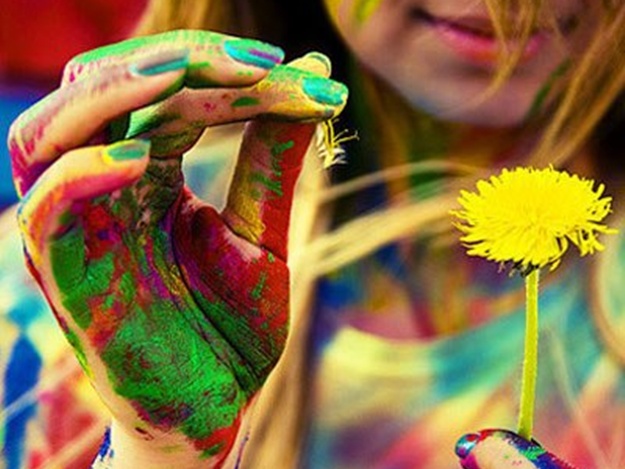 Выполнила: Воспитатель - Капитонова Елена ВалентиновнаОленегорск 2021АКТУАЛЬНОСТЬ«Нет границ, должно быть желание и творчество самого ребёнка» Р. Г. Казакова 	Формирование творческой личности – одна из важных задач педагогической теории и практики на современном этапе. Наиболее эффективным средством её решения является изобразительная деятельность детей в детском саду. Рисование является одним из важнейших средств познания мира и развития знаний эстетического восприятия, так как оно связано с самостоятельной, практической и творческой деятельностью ребенка. Занятия художественной деятельностью способствуют развитию творческих способностей, воображения, наблюдательности, художественного мышления и памяти детей.Однако у детей младшего дошкольного возраста еще не сформированы графические навыки и умения, что мешает им выражать в рисунках задуманное, поэтому рисунки детей часто получаются неузнаваемыми, далёкими от реальности. И, вследствие этого, у многих детей исчезает желание рисовать. Для детей раннего возраста имеет важнейшее значение сенсорное развитие, так как благодаря ему, происходит развитие органов чувств, формирование представлений о внешних свойствах предметов: форме цвете, величине и т. д. Успешность познавательного, физического и эстетического развития в значительной степени зависит от уровня сенсорного развития. Для реализации задач развития и обогащения сенсорного восприятия я выбрала нетрадиционные техники рисования. Использование нетрадиционных способов изображения позволяет разнообразить способности ребенка в рисовании, пробуждают интерес к исследованию изобразительных возможностей материалов, и, как следствие, повышают интерес к изобразительной деятельности в целом. «Изображать» можно различными материалами, на основе множества материалов.Применение нетрадиционных техник рисования создает атмосферу непринужденности, раскованности, способствуют развитию инициативы, самостоятельности детей, позволяет ребенку отойти от предметного изображения, выразить в рисунке свои чувства и эмоции, вселяет уверенность ребёнка в своих силах, создает эмоционально-положительное отношение к деятельности. Владея разными способами изображения предмета, ребенок получает возможность выбора, что развивает сенсорное восприятие и  творческие способности дошкольника.Применение нетрадиционных техник рисования способствует развитию:Ориентировочно-исследовательской деятельности, дошкольников. Ребёнку предоставляется возможность экспериментирования Мелкой моторики пальцев рук, что положительно влияет на развитие речевой зоны коры головного мозга.Психических процессов (воображения, восприятия, внимания, зрительной памяти, мышления)Тактильной чувствительности (при непосредственном контакте пальцев рук с краской дети познают ее свойства: густоту, твердость, вязкость);Активнее формируются изобразительные навыки и умения, осваиваются сенсорные эталоныПознавательно-коммуникативных навыков. Все необычное привлекает внимание детей, заставляет удивляться. Ребята начинают задавать вопросы педагогу,  друг другу, происходит обогащение и активизация словаря.Закладываются основы наблюдательности, эстетического восприятия и эмоциональной отзывчивости, нравственностиНетрадиционное рисование основано на творческой фантазии, интересно тем, что рисунки у всех детей получаются разными. Оно привлекает своей простотой и доступностью, раскрывает возможность использования хорошо знакомых предметов в качестве художественных материалов, а также играет важную роль в правильном и гармоничном развитии ребенка. Ведь главным является не конечный продукт – рисунок или поделка, а развитие личности: формирование уверенности в себе, в своих способностях.Для того чтобы дети занимались творческой практикой, необходимо определенное руководство со стороны взрослых. Поэтому в проекте делаю акцент на совместную работу с родителями. Важно вовремя раскрыть перед родителями способности каждого ребёнка и дать соответствующие рекомендации, которые помогают им развить творческие способности своих детей.ПАСПОРТ ПРОЕКТАНаименование проекта:  «Рисуем играя»Составитель проекта:  Воспитатель СП МБДОУ №14 –  Капитонова Елена ВалентиновнаВид проекта: ТворческийДлительность проекта: ДолгосрочныйСроки и этапы реализации проекта: Сентябрь  2020 –  октябрь 2021 гг.I этап – подготовительный:1. Изучение и анализ научно-исследовательской, методической литературы, интернет-ресурсов по данной проблеме; подбор программно-методического обеспечения по данной теме; наглядно-демонстрационного, раздаточного материала.2. Разработка содержания проекта: «Нетрадиционные способы рисования для малышей».3. Планирование предстоящей деятельности, направленной на реализацию проекта.II этап – основной:1. Создание условий, способствующих стимулированию развития сенсорики, а также творческих способностей детей младшей группы.2.   Формирование навыков художественной деятельности детей младшего дошкольного возраста, организация совместной деятельности педагога, детей и родителей.III этап – завершающий:1.   Презентация проекта.2.   Разработка «Методических рекомендаций» по использованию нетрадиционных техник рисования с детьми младшего дошкольного возраста, развитию их сенсорного восприятия, творческих способностей.Участники проекта: воспитатели, родители, дети младшего дошкольного возраста.Продукты проектной деятельности: Рисунки, выставки, слайд-шоу для родителейИтоговое проектное мероприятие: Стенгазета, презентация.Цель проекта: Развитие сенсорного восприятия  и художественно-творческих способностей детей младшего дошкольного возраста посредством использования нетрадиционных техник рисования.Задачи проекта:• Знакомить детей младшего дошкольного возраста с нетрадиционными способами рисования, формировать интерес к изобразительной деятельности.• Способствовать овладению дошкольниками простейшими техническими приемами работы с различными изобразительными материалами.• Побуждать воспитанников самостоятельно применять нетрадиционные техники рисования (рисование пальчиками и ладошкой, трубочками, каплетерапия, и т. д.) .• Содействовать знакомству родителей с нетрадиционными техниками рисования; стимулировать их совместное творчество с детьми.Ожидаемые конечные результаты реализации проекта:• формирование у детей младшего дошкольного возраста знаний о нетрадиционных способах рисования;• владение дошкольниками простейшими техническими приемами работы с различными изобразительными материалами;• умение воспитанников самостоятельно применять нетрадиционные техники рисования;• повышение профессионального уровня и педагогической компетентности педагогов ДОУ по формированию художественно-творческих способностей детей младшего дошкольного возраста посредством использования нетрадиционной техники рисования;• повышение компетентности родителей воспитанников в вопросе рисования с использованием нетрадиционной техники, активное участие родителей в совместных творческих проектах.Формы и методы реализации проекта:Формы работы с детьми: групповые, подгрупповые и фронтальные занятие, индивидуальная работа, тематические и доминантные занятия, досуги и развлеченияМетоды:  словесный, практический, метод подражания, создание игровой ситуации, проговаривание последовательности работы, наблюдения, беседы с рассматриванием картинок, чтение художественной литературы, организованная деятельность.ПЛАН РАБОТЫСвою работу я начала с хорошо знакомых для детей данного возраста техник: рисование на крупе. Затем постепенно вводила новые техники: пальчиками и ладошками, рисование ватными палочками, оттиск и штампы, рисование губкой, втулкой,  рисование пипеткой. Кроме того, ученые считают, что в данном возрасте детей можно знакомить с кляксографией и каплетерапией.      На первых занятиях по каждой технике я ставила задачу знакомства детей с особенностями данной техники, знакомство с цветом, лишь на следующих занятиях создавались какие-либо образы или сюжеты («Листопад», «Виноградик», «Новогодний салют», «Цветущее дерево», и т.д.). В связи с особенностями раннего возраста на каждом занятии использовались игровые приемы, художественное слово, пальчиковые игры, физкультминутки, подвижные игры, музыкальное проигрывание.Перспективный план занятий:Для родителей оформила  консультацию: «Как развивать сенсорные способности ребёнка», «Значение рисования нетрадиционными способами», «Нетрадиционные техники рисования», подготовила слайд-шоу с фотографиями занятий.ЗаключениеПроект «Рисуем играя» направлен на развитие сенсорного восприятия и творческого воображения у детей младшего дошкольного возраста посредством использования нетрадиционных техник рисования.Изобразительная деятельность является едва ли не самым интересным видом деятельности дошкольников. Она позволяет ребенку выразить в своих рисунках свое впечатление об окружающем его мире. Вместе с тем, изобразительная деятельность имеет неоценимое значение для всестороннего развития детей, раскрытия и обогащения его творческих способностей. Нетрадиционный подход к выполнению изображения дает толчок развитию детского интеллекта, подталкивает творческую активность ребенка, учит нестандартно мыслить. Важное условие развития ребенка – оригинальное задание, сама формулировка которого становится стимулом к творчеству.Детей очень привлекают нетрадиционные материалы, чем разнообразнее художественные материалы, тем интереснее с ними работать. Поэтому ознакомление дошкольников с нетрадиционными техниками рисования позволяет не просто повысить интерес детей к изобразительной деятельности, но и способствует развитию мелкой моторики, речи, усвоению знаний о цветах и формах, развитию сенсорного восприятия и творческого воображения.В настоящее время ребята владеют многими нетрадиционными техниками: рисование пальчиками, рисование ладошками, оттиски пробкой, трафаретами и другими. Малышам очень нравится разнообразие техник, детские работы стали более интересными, разнообразными.СПИСОК   ЛИТЕРАТУРЫ1. Давыдова Г. Н. Нетрадиционные техники рисования в детском саду. Часть I, II – М. ; «Издательство Скрипторий 2003», 2007г.2. Дьченко О. М. Развитие воображения дошкольника. Методическое пособие для воспитателей и родителей. – М. ; Мозаика-Синтез, 2008г.3. Комарова Т. С. Обучение дошкольников технике рисования. – М. ; Педагогическое общество России, 2005г.4. Никитина А. В. Нетрадиционные техники рисования в детском саду. Планирование, конспекты занятий: Пособие для воспитателей и заинтересованных родителей. – СПб.; КАРО, 2008г.5. Рисование с детьми дошкольного возраста: Нетрадиционные техники, планирование, конспекты занятий /. : ТЦ Сфера, 2005.6.  Эйнон Д. Творческая игра: от рождения до 10 лет. – М., 1995г.7.  Колдина Д.Н. Игровые занятия с детьми 3 – 4 лет. – М., 2010.8. Рисование с детьми дошкольного возраста: нетрадиционные техники, планирование, конспекты занятий / Под ред. Р.Г. Казаковой. – М., 2007.9. Белкина В.Н. и др. Дошкольник: обучение и развитие. – Ярославль, 1998.10. Янушко Е.А. Рисование с детьми раннего возраста. – М., 2010.11. Лыкова И.А. Изобразительная деятельность в детском саду. Младшая группа. – М., 2010.12. Акуненок Т.С. Использование в ДОУ приемов нетрадиционного рисования // Дошкольное образование. – 2010. - №1813. Шклярова О.В. Рисуйте в нетрадиционной форме // Дошкольное воспитание. – 1995. - №1114. Лебедева Е.Н. Использование нетрадиционных техник [Электронный ресурс]: http://www.pedlib.ru/Books/6/0297/6_0297-32.shtml15. Модель Н.А.. Поддержка детской инициативы и самостоятельности на основе детского творчества // Библиотека воспитателя. – 2016. – Ч.316. Казакова Р.Г. Занятия по рисованию с дошкольниками // Библиотека воспитателя. – 2017. - №2МесяцТехника нетрадиционного развитияТема занятиясентябрьрисование на крупеСолнышко и дождикУлиткаоктябрьрисование пальчикамиОзорные пальчикиВеточка Рябиныноябрьрисование ладошкамиЦветные ладошкиЁжикдекабрьВодные раскраскиВолшебные  сказкиТранспортянварьРисование втулкамиСнежинкиНовогодний салютфевральШтампы (печать поролоном)Разноцветные мячикиСеверный ОленьмартОттиск пробкамиЛисточкиапрельрисование дном бутылкиЦветущее деревомайрисование ватными палочкамиИдет снегУзор на платочкесентябрьРисование коктейльными палочкамиОсеннее деревцеЛистопадоктябрьрисование пипеткой, каплетерапияВиноградикЯблочки